VARSITY BOYS TRYOUT SCHEDULETHURSDAY September 5th  7:00pm – 9:00pmMONDAY September 9th 6:00pm – 8:00pmTUESDAY September 10th 6:00pm – 8:00pmWEDNESDAY September 11th 6:00pm – 8:00pmTHURSDAY September 12th 6:00pm – 8:00pmMONDAY September 16th 6:00 pm – 8:00pmWednesday September 18th 6:00 pm – 8:00pmPLEASE LET YOUR COACHES AND MR. SCOTT KNOW IF YOU ARE UNABLE TO COME TO A PRACTICE!!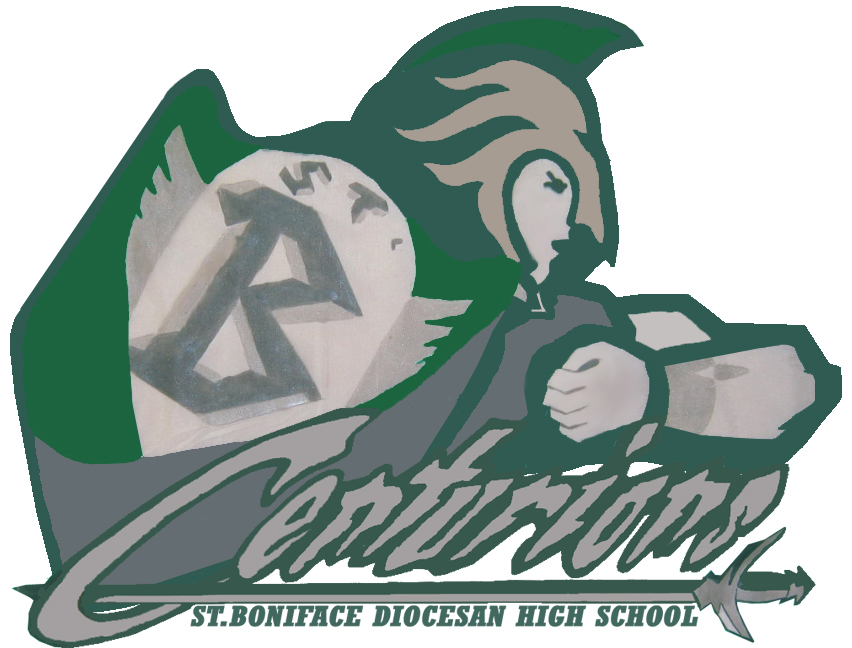 